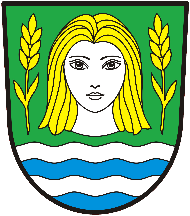 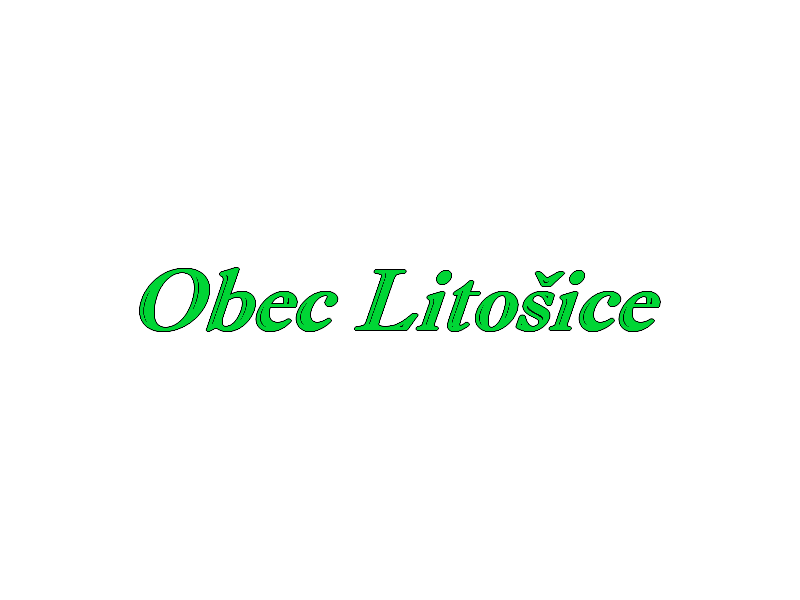 								 Obecní úřad Litošice								    Litošice 27   53501 Přelouč	Městský úřad PřeloučČeskoslovenské armády 1665Přelouč 53501Odbor životního prostředí Odbor stavebníVěc: Žádost o informace k nepovolené stavbě oplocení na lesních pozemcíchDěkujeme za Vaše Sdělení ze dne 20.1. 2022 k Žádosti o prošetření nepovolené stavby a o informace“.Ve sdělení Nás informujete, že došlo ke sjednocení stanoviska v tom, že nelze stavět oborní oplocení bez rozhodnutí o uznání obory, a že tedy nelze v současné době budovat stavbu dříve popsaného oplocení na lesních pozemcích bez příslušných povolení, ovšem nikde není uvedeno, zda nějaké povolení, nebo závazné stanovisko bylo vydáno (předpokládáme, že nebylo), nebo zda je o něj zažádáno. Žádáme tedy o informaci, zda bylo vydáno rozhodnutí, případně závazné stanovisko o uznání obory, nebo zda bylo o podobné stanovisko, nebo rozhodnutí zažádáno u místně příslušného orgánu státní správy. Jedná se o lesní pozemky většinou ve vlastnictví spol. Enlino a.s. mezi obcemi Litošice, Svobodná Ves a Semtěší. Dále žádáme o informaci, zda bylo vydáno, nebo je zažádáno o povolení stavby oborního oplocení na výše popsaných pozemcích.Co se týká sdělení, že činíte další kroky k prověření našeho podání, chceme toto doplnit o informace, že jsme si osobně provedli šetření na místě a stavba oplocení probíhá denně pokud to dovolí přírodní podmínky a oplocení je již v rozsahu stovek metrů a stále se rozrůstá. Pokud se jedná o nepovolenou stavbu, žádáme, aby tato nepovolená stavba byla odstraněna.Co se týká možného řízení ve věci přestupku, uznáváme, že není důvod abychom jako obec byli účastníkem řízení, ale jelikož se rozhoduje o oplocení jedné třetiny našeho katastru, a to i pozemků s kterými přímo sousedí pozemky obce (a to nejen Litošic) a dochází k omezování práv občanů, a to nejen z okolních obcí, jsme přesvědčeni, že máme právo na to být informováni alespoň o tom, zda příslušný orgán zahájil na základě našeho podnětu nějaké řízení nebo zda to odložil. Myslíme si, že když někdo podá podnět k prošetření, měl by být informován i bez žádosti o tyto informace.Žádáme tedy tímto o informace, jak dopadlo naše podání – podnět k výše popsanému. Zda bylo zahájeno, nebo probíhá řízení na základě našeho podnětu ohledně výše popsané stavby oborního oplocení na lesních pozemcích. Nebo zda probíhá, nebo bude zahájeno, nějaké řízení o zásahu do významného krajinného prvku tamtéž.Dále žádáme, pokud by mělo dojít k zahájení řízení, nebo vydání závazného stanoviska, které by se týkalo rozhodnutí o uznání obory a následně o povolení stavby oborního oplocení, aby obec Litošice byla účastníkem těchto řízení, neboť v tomto případě bychom byli přímými sousedy této stavby a zároveň zastupujeme naše občany, jejichž práva jsou stavbou oplocení dotčena, neboť lidé mají zákonem zaručené právo na volný průchod krajinou a užívání lesa.V Litošicích 24.1. 2022							………………………………………………								Březina Miroslav – starosta obceObec Litošice, Litošice 27, 535  01 Přelouč		bankovní účet číslo 31827561/0100  vedený u Komerční banky v PardubicíchIČ 00580562				telefon: 466 977 012	        ID datové schránky: s5pazn7Úřední den: pondělí od 18 – 19 hodin		www.litosice.cz                 info@litosice.cz